VOZNI RED ŠOLSKEGA AVTOBUSA V ŠOL. L. 2018-19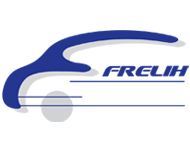 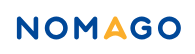 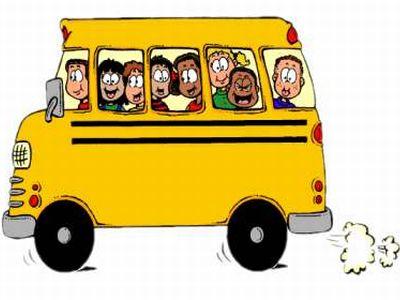  (Velja od 1. 11. 2018)Prihodi avtobusov Odhodi avtobusovGrobišče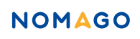 RakitnikMatenja vasPrestranek7.257.307.317.33SlavinaKoče Prestranek7.277.307.33ŽejePrestranek7.057.09OrehekPrestranek pod gradomPrestranek7.157.197.20RELACIJE1. odhod2. odhodPrestranek – Žeje - Matenja vas – Rakitnik – Grobišče – Postojna13.4114.30Prestranek – Koče – Slavina13.3014.38 Prestranek - Prestranek pod gradom - Orehek - Prestranek13.3014.18